DAFTAR  HADIR  PERKULIAHAN  SEMESTER Genap  2021/2022FAKULTAS  EKONOMI DAN BISNIS  UNIVERSITAS  JAYABAYADosen  Pengampu    :  EDY SUKANDARMata  Kuliah  :  ANGGARAN PERUSAHAAN Program  Studi         :  AKUNTANSI				SKS                       :   3.00Kelas                       :  04Jakarta,18 Juli 2022Kepala  Program  Studi                                                                                                                                                          Dosen  PengampuM. DJAUHARI, SE, Ak, MM    									EDDY SUKANDAR, SE,MM                               					                                                                                                                 NONO.  POKOKNAMA  MAHASISWA/IPERKULIAHAN  KE.PERKULIAHAN  KE.PERKULIAHAN  KE.PERKULIAHAN  KE.PERKULIAHAN  KE.PERKULIAHAN  KE.PERKULIAHAN  KE.PERKULIAHAN  KE.PERKULIAHAN  KE.PERKULIAHAN  KE.PERKULIAHAN  KE.PERKULIAHAN  KE.PERKULIAHAN  KE.PERKULIAHAN  KE.PERKULIAHAN  KE.PERKULIAHAN  KE.TUGASTUGASTUGASTUGASHadirHadirTugasTugasUTSUTSUASUASAngkaNILAIAngkaNILAIHurufKet.HurufKet.NONO.  POKOKNAMA  MAHASISWA/I1234567891011121314151616IIIIIIIII10%10%20%20%30%30%40%40%12018340350002HANNA SAVANNAH                XXXXXXXXXXXXXXXXX22018340350009JOSEP PURBA                   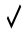 32020340350001MARIA CHRISTINA               42020340350005AFIFA DWI RIZKYTA             52020340350006NADHIF HABIBI                 62021340350019YUNITA AMANDA FAIZAH          